Образец заполненияУВЕДОМЛЕНИЕ об участии в мероприятиях АСМАП 26 июня 2024 г.(г. Москва)Наименование организации: ООО «ПЕРЕВОЗЧИК»ИНН 0000000000Город, область: г. Раменское, Московская областьТел., E-mail: (для обратной связи) 8 (0000) 00 00 00,  gendirector@auto.ru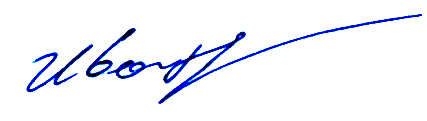 Руководитель организации ____________________ (Иванов И.И.)«24» апреля 2024 г.Образец заполненияПРИЛОЖЕНИЕк Уведомлению об участии в мероприятиях АСМАПЗаполняется ТОЛЬКО в случае, если участник будет представлять на Общем собрании 2-х или более членов АСМАПЯ, Иванов Иван Иванович, на Общем собрании членов АСМАП 26 июня 2024 г., в дополнение к указанному выше в «УВЕДОМЛЕНИИ об участии в мероприятиях АСМАП 26 июня 2024г.», буду также представлять следующих членов АСМАП в качестве:единоличного исполнительного органа и/илипо доверенности:* - единоличный исполнительный орган – генеральный директор, директор, иное (определяется в соответствии с учредительными документами организации)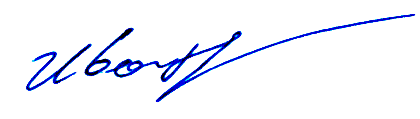 Подпись _______________________________ (Иванов И.И.)«24» апреля 2024 г.Форма для заполненияУВЕДОМЛЕНИЕ об участии в мероприятиях АСМАП 26 июня 2024 г.(г. Москва)Наименование организации: ___________________________________________________ИНН ____________________________Город, область: ________________________________________________________________Тел., E-mail: (для обратной связи) _________________________________________________________________________________________________________Руководитель организации _______________________ (_________________________)                                                                              подпись                                        Фамилия, И.О.«____» ___________ 2024 г.Форма для заполненияПРИЛОЖЕНИЕ к Уведомлению об участиив мероприятиях АСМАПЗаполняется ТОЛЬКО в случае, если участник будет представлять на Общем собрании 2-х или более членов АСМАПЯ, __________________________________________________, на Общем собрании(Фамилия, Имя, Отчество полностью)членов АСМАП 26 июня 2024 г., в дополнение к указанному выше в «УВЕДОМЛЕНИИ об участии в мероприятиях АСМАП 26 июня 2024 г.», буду также представлять следующих членов АСМАП в качестве:единоличного исполнительного органа и/илипо доверенности:* - единоличный исполнительный орган – генеральный директор, директор, иное (определяется в соответствии с учредительными документами организации)Подпись _______________________ (_____________________)                   Фамилия, И.О.«____» ___________ 2024 г.Участие в Общем собрании членов АСМАП:Участник с правом голоса Иванов Иван ИвановичДолжность участника в указанной организации Генеральный директор(если участник не является работником данной организации, поставьте прочерк)Общее количество участников Общего собрания от указанной организации, включая участника с правом голоса, указанного вышеУчастие в Торжественном собрании (общее количество участников от указанной организации): Участие в праздничном ужине (общее количество участников от указанной организации – не более 2-х человек): Для проживания в Москве в период проведения мероприятий АСМАП участники могут воспользоваться гостиницей «Измайлово «Дельта ****»№ п/пНаименование организации-члена АСМАПИННЕдиноличный исполнительный орган*Доверен-ность№ п/пНаименование организации-члена АСМАПИННОтметьте в соответствующем столбце - значком Х, V, инымОтметьте в соответствующем столбце - значком Х, V, иным1ОАО «Автоперевозчик»00000000002Иванов И.И. индивидуальный предприниматель0000000000003.ООО «АВТО»0000000000Участие в Общем собрании членов АСМАП:Участник с правом голоса ______________________________________________________________________(Фамилия, Имя, Отчество полностью)Должность участника в указанной организации _____________________________________________________________________________(если участник не является работником данной организации, поставьте прочерк)Общее количество участников Общего собрания от указанной организации, включая участника с правом голоса, указанного вышеУчастие в Торжественном собрании (общее количество участников от указанной организации): Участие в праздничном ужине (общее количество участников от указанной организации– не более 2-х человек): Для проживания в Москве в период проведения мероприятий АСМАП участники могут воспользоваться гостиницей «Измайлово «Дельта ****» № п/пНаименование организации-члена АСМАП ИННЕдиноличный исполнительный орган*Доверен-ность№ п/пНаименование организации-члена АСМАП ИННОтметьте в соответствующем столбце - значком Х, V, инымОтметьте в соответствующем столбце - значком Х, V, иным12345678910